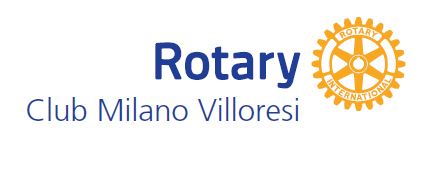 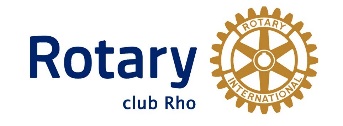 EsponiMI  IV edizione – Concorso di pittura 2024“Pianeta e biodiversità. Minacce e speranze per il futuro”BANDO e REGOLAMENTOQuarta edizione del Concorso rotariano di pittura EsponiMI destinato a giovani pittori under-40, sul tema “Pianeta e biodiversità. Minacce e speranze per il futuro”, promosso e organizzato da Rotary Club Milano Villoresi e Rotary Club Rho===ooo===ProgettoIl progetto nasce da un’idea di operatori professionisti del settore artistico, tutti Rotariani e soci dei club promotori. Tra le cause per cui la Rotary Foundation si distingue nel mondo, l’istruzione ricopre un ruolo importante, perché si rivolge ai giovani e perché permette ai soci del Rotary di investire sul loro futuro, anche assegnando borse di studio a studenti o giovani laureati che hanno il potenziale di cambiare le nostre comunità.I Rotary Club coinvolti in EsponiMI hanno pensato di creare un servizio di sostegno all’ingresso nel mondo del lavoro dei giovani artisti che oggi incontrano estrema difficoltà ad inserirsi in una realtà artistica in forte crisi. L’iniziativa rotariana intende facilitarne l’operatività professionale, scongiurando il rischio di emarginazione lavorativa, purtroppo di stringente attualità.FinalitàIl Concorso, con l’assegnazione di un primo e di un secondo premio, intende incentivare il ricorso a tecniche pittoriche tradizionali pur se svolte alla luce di declinazioni innovative, attraverso le quali si desidera incoraggiare ricerche creative e di attualità, offrendo inoltre ai vincitori la possibilità di accedere a servizi espositivi, di marketing e di supporto che li aiutino a farsi conoscere ed apprezzare, nonché a lavorare con critici d’arte capaci di indirizzarli e sostenerli anche successivamente nei loro percorsi artistici.La selezione avverrà sulla base del concorso a tema: “Pianeta e biodiversità. Minacce e speranze per il futuro”, rivolto a giovani artisti che non abbiano compiuto il quarantesimo anno d’età entro il 31 dicembre 2024.Per partecipareEsponiMI si rivolge a studenti di Accademie d’arte o autori dotati di un curriculum di studi o di pratica, collegati all’arte visiva. I partecipanti dovranno inviare all’indirizzo email colombo.nicoletta2@gmail.com entro e non oltre il 05 maggio 2024 la documentazione relativa alla domanda di partecipazione debitamente compilata e firmata, il curriculum vitae, n. 3 foto digitali in formato jpeg ad alta risoluzione (tre diverse riprese dello stesso quadro) del dipinto con cui si intende partecipare (è ammesso un solo dipinto per ogni partecipante) corredate dalla didascalia (titolo, anno, tecnica, supporto e dimensioni). Non saranno ammessi i candidati che non abbiano una specifica e documentata preparazione di studio o di apprendimento nel settore artistico. La parziale o mancata indicazione dei dati richiesti determinerà l’esclusione dalla selezione.La partecipazione al Concorso EsponiMi è gratuita.Caratteristica delle opereIl concorso è indirizzato esclusivamente alle opere realizzate secondo tecniche pittoriche e supporti tradizionali, (oli, acrilici, tempere, tecniche miste, collage, gouache, acquerelli) anche supportati da ricerche digitali, prediligendo stili figurativi e informali che evidenzino uno studio originale. La dimensione delle opere non dovrà essere inferiore a cm. 50x50 e non superare cm. 100x100, esclusi cornici o listelli. I dipinti non devono essere dotati di vetro. Le opere su carta dovranno essere riportate su tela oppure su supporto rigido e resistente.Le cornici, dove esistenti, dovranno avere il minimo di ingombro e di peso possibile.La GiuriaLa Giuria è composta dagli ideatori del premio e da operatori del settore:Nicoletta Colombo, RC Milano Villoresi – storica dell’arteMario Palmieri, RC Rho – organizzatore culturale e galleristaRoberto Camera, imprenditore e collezionista- RC RhoSerena Redaelli, storica dell’arte e ricercatriceBeatrice Bruzzi, architetto e designer- RC LocriL’orMa (Lorenzo Mariani), artistaSelezione e assegnazione ai vincitori di EsponiMI La selezione avverrà esclusivamente attraverso gli strumenti telematici sulla base dell’esame dei materiali fotografici pervenuti.Tra le candidature ricevute, la Giuria, a suo insindacabile giudizio, selezionerà 8 artisti che saranno ammessi al giudizio finale. La Giuria comunicherà il 13 maggio 2024 i nominativi del primo, del secondo classificato e del terzo classificato, scelti tra gli 8 finalisti. La premiazione avverrà nel corso di una serata conviviale Interclub, che si terrà il 23 maggio 2024 a Milano, nella sede di NH hotel di Largo Augusto. Durante la serata di premiazione e solo per quella serata, verranno esposte in sala le opere degli otto finalisti. Il trasporto A/R di detti lavori sarà a carico e su responsabilità esclusiva degli autori delle opere.Vincitori del Concorso e assegnazioniAl vincitore del primo premio spetterà l’assegnazione di € 5.000,00. Al secondo classificato verrà attribuito il secondo premio di € 1.000,00. Al terzo classificato verrà consegnata una targa di riconoscimento e un omaggio artistico, mentre ai restanti finalisti sarà consegnato un attestato meritorio. I premi saranno consegnati in occasione della serata conviviale di premiazione, come sopra segnalato.L’opera del vincitore del primo premio entrerà di proprietà di uno dei tre club organizzatori, che la assegnerà a titolo di donazione a ente o istituzione che sarà definita dal club stesso.AccettazioneL’iscrizione al Concorso comporta la piena accettazione dei parametri sopra indicati e del giudizio insindacabile della Giuria.I partecipanti concedono all’organizzazione i diritti di riproduzione delle opere e testi rilasciati, in specifico per la pubblicazione sui siti preposti e per altre forme di comunicazione.I candidati autorizzano l’organizzazione a trattare i propri dati personali a sensi della Legge 675/96 e successive modifiche e ai sensi del D. Lgs. 196/2003, anche ai fini dell’inserimento in banche dati.Scheda di iscrizioneLa scheda di iscrizione è scaricabile a partire dal lunedì 05 febbraio 2024 da: http://www.nicolettacolomboarte.it/news oppure da:www.rotarymilanovilloresi.it https://www.rotaryclubrho.org/e dovrà essere inviata, debitamente compilata in tutti i suoi aspetti, entro e non oltre il 05 maggio 2024 all’indirizzo email: colombo.nicoletta2@gmail.com InformazioniCoordinamento e Segreteria: Studio d’Arte Nicoletta Colombo colombo.nicoletta2@gmail.com tel. 02-875617- cell. 333-8625059